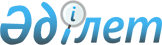 О классификации спиртного напитка дивина (Divin) в соответствии с единой Товарной номенклатурой внешнеэкономической деятельности Евразийского экономического союзаРешение Коллегии Евразийской экономической комиссии от 3 ноября 2020 года № 140.
      В соответствии с абзацем первым пункта 1 статьи 22 Таможенного кодекса Евразийского экономического союза Коллегия Евразийской экономической комиссии решила:
      1. Спиртной напиток дивин (Divin), произведенный в Республике Молдова, с объемной долей этилового спирта не менее 40 процентов, изготовленный купажированием выдержанных в дубовых бочках дистиллятов (полученных двойной дистилляцией виноматериала, произведенного из виноградного сырья) с добавлением сахарного сиропа, умягченной воды и сахарного колера, в сосудах емкостью 2 л или менее, в соответствии с Основными правилами интерпретации Товарной номенклатуры внешнеэкономической деятельности 1 и 6 классифицируется в подсубпозиции 2208 20 290 0 единой Товарной номенклатуры внешнеэкономической деятельности Евразийского экономического союза.
      2. Настоящее Решение вступает в силу по истечении 30 календарных дней с даты его официального опубликования.
					© 2012. РГП на ПХВ «Институт законодательства и правовой информации Республики Казахстан» Министерства юстиции Республики Казахстан
				
      Врио Председателя Коллегии
Евразийской экономической комиссии

В. Назаренко
